П О С Т А Н О В Л Е Н И ЕПРАВИТЕЛЬСТВАКАМЧАТСКОГО КРАЯ             г. Петропавловск-КамчатскийПРАВИТЕЛЬСТВО ПОСТАНОВЛЯЕТ:1. Часть 3.12. раздела 3 приложения к постановлению Правительства Камчатского края от 07.06.2013 № 235-П «Об утверждении Порядка принятия решений о разработке государственных программ Камчатского края, их формирования и реализации» изложить в следующей редакции: «3.12. Изменения в государственные программы на очередной финансовый год подлежат утверждению Правительством Камчатского края не позднее 30 декабря текущего финансового года».2. В части 5.4. и 5.12. раздела 5 приложения к постановлению Правительства Камчатского края от 07.06.2013 № 235-П «Об утверждении Порядка принятия решений о разработке государственных программ Камчатского края, их формирования и реализации» слова «не позднее 30 декабря текущего финансового года» исключить.3. Дополнить раздел 3 приложения к постановлению Правительства Камчатского края от 07.06.2013 № 235-П «Об утверждении Порядка принятия решений о разработке государственных программ Камчатского края, их формирования и реализации» частью 3.13 следующего содержания: «3.13. В ходе исполнения краевого бюджета показатели финансового обеспечения реализации государственной программы, в том числе ее подпрограмм и основных мероприятий, могут отличаться от показателей, утвержденных в составе государственной программы, в пределах и по основаниям, которые предусмотрены бюджетным законодательством Российской Федерации и Камчатского края для внесения изменений в сводную бюджетную роспись краевого бюджета.»4. Настоящее постановление вступает в силу через 10 дней после дня его официального опубликования и распространяется на правоотношения, возникшие с 1 января 2018 года.Губернатор Камчатского края                                                               В.И. Илюхин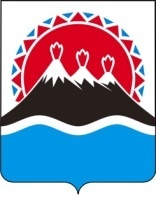 №О внесении изменения в постановление Правительства Камчатского края от 07.06.2013 № 235-П «Об утверждении Порядка принятия решений о разработке государственных программ Камчатского края, их формирования и реализации»